Thursday 2nd JulyConverting measures – fluency and problem solvingYou have done a great job so far this week with converting measures. Re-cap – have a go at these: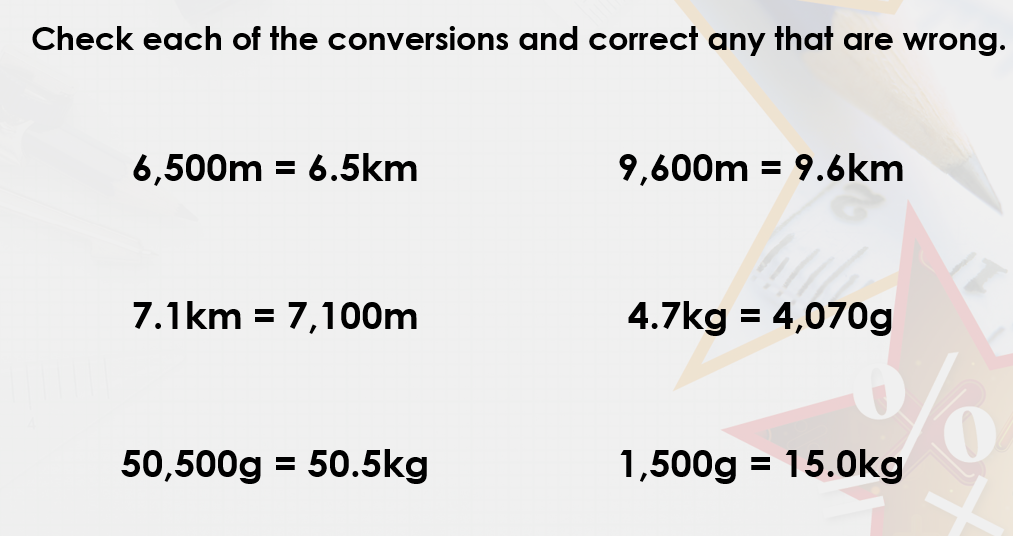 Can you remember what these symbols mean?> means _________________< means _________________= means __________________We are going to use these symbols to compare measurements. Example:True or false?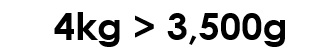 How can we prove it? We need to convert the kg to g.To convert 4kg into g, we need to multiply by 1000.4 x 1000 = 4000gTherefore the statement above says 4000g is greater than 3,500g. That is true. Example 2:True or false?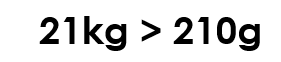 Convert 21kg into g by multiplying by 1000.21 x 1000 = 21000g 21,000 is greater than 210g so the statement is correct.Your turn: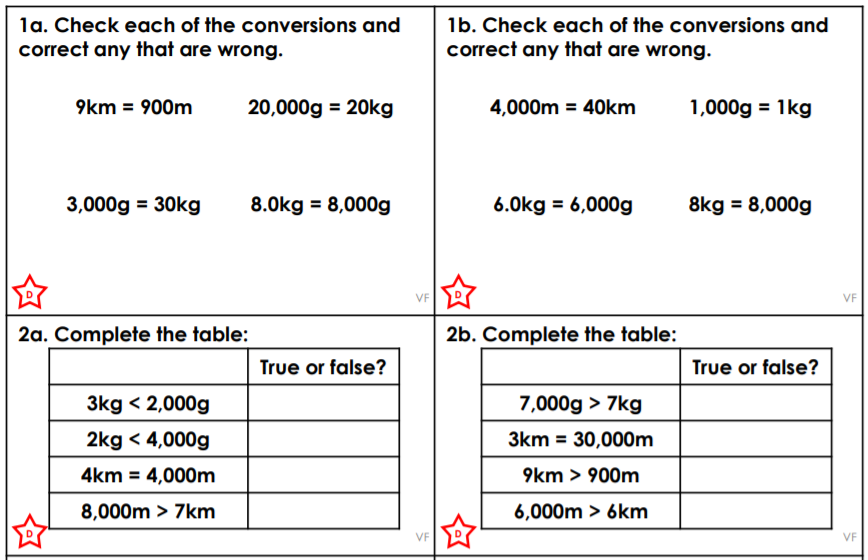 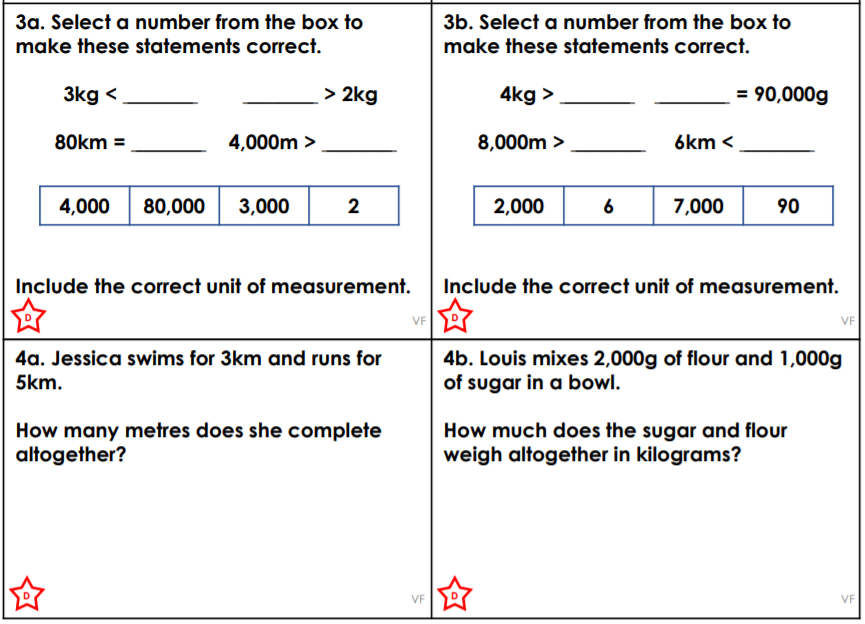 Challenge: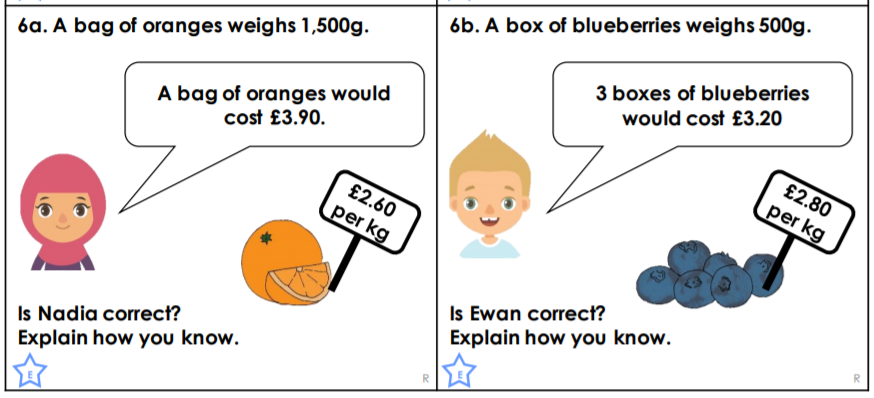 